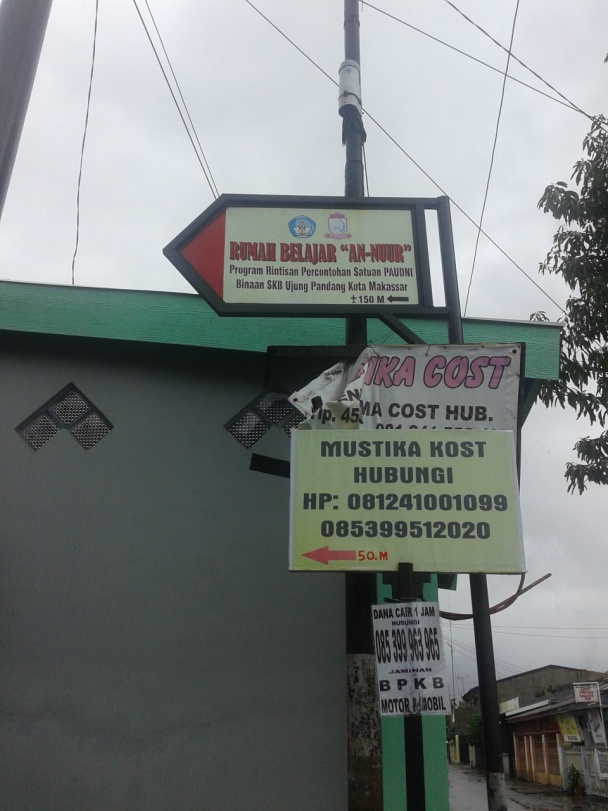 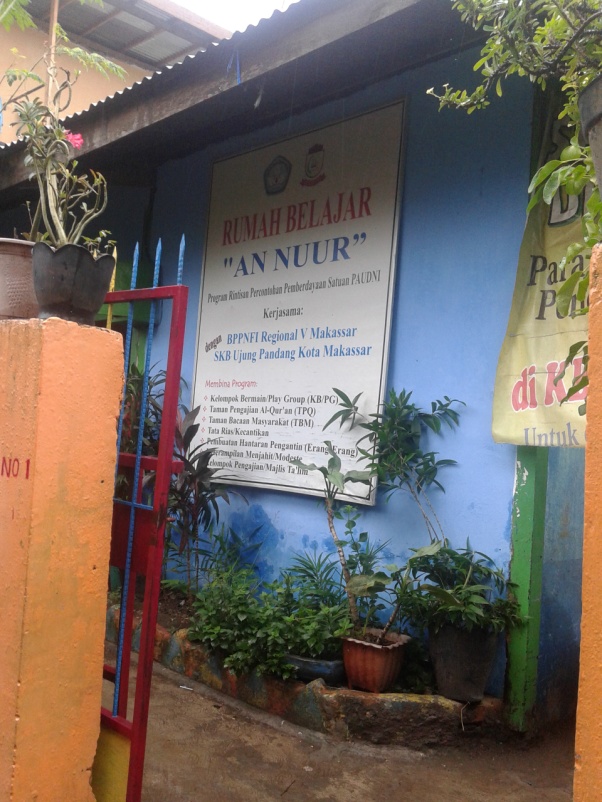 Papan Nama Rumah Belajar An-Nuur Binaan SKB Ujung Pandang Kota Makassar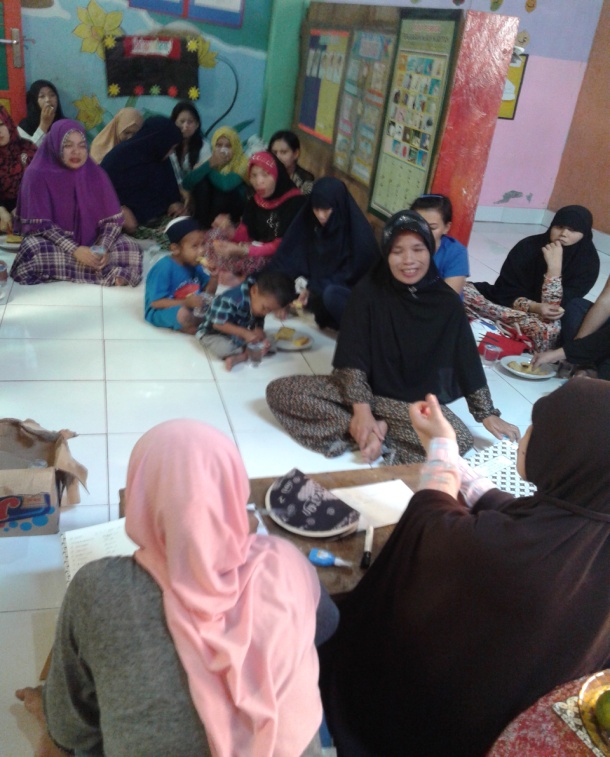 Diskusi Penyelenggara, Tutor dan Warga belajar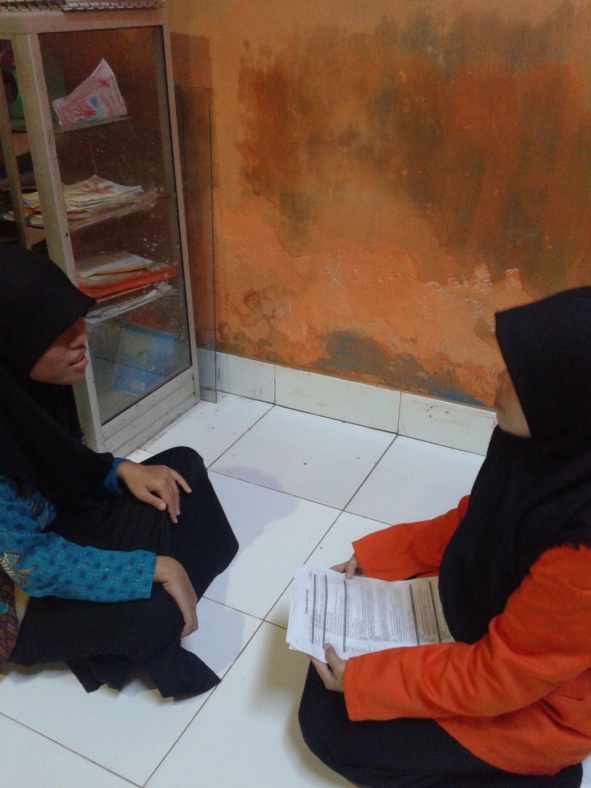 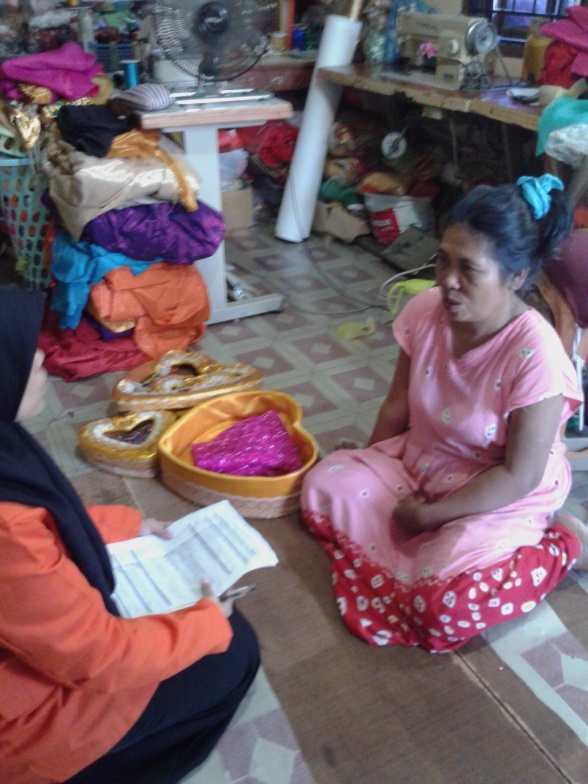 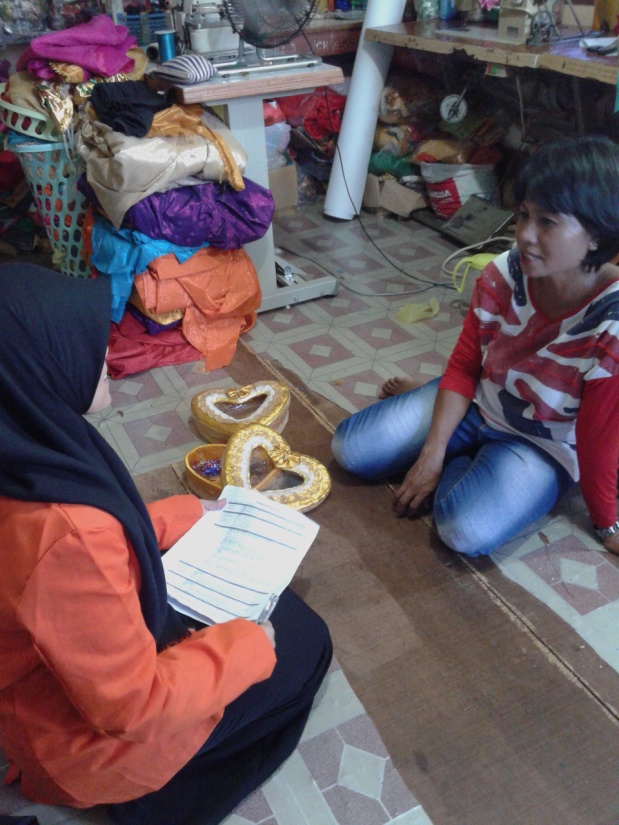 Wawancara Peneliti dengan warga belajar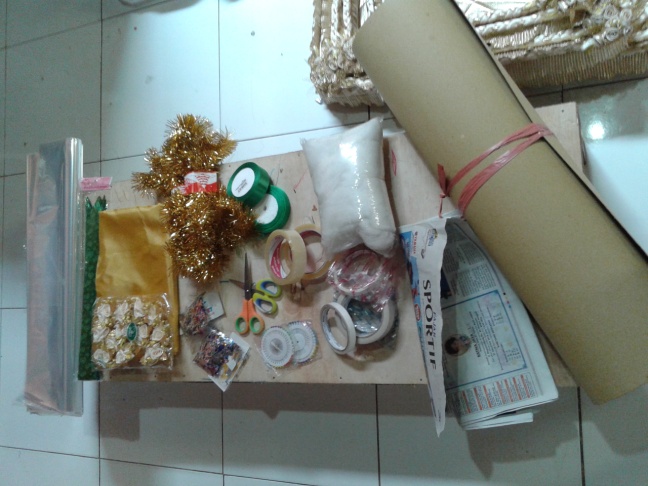 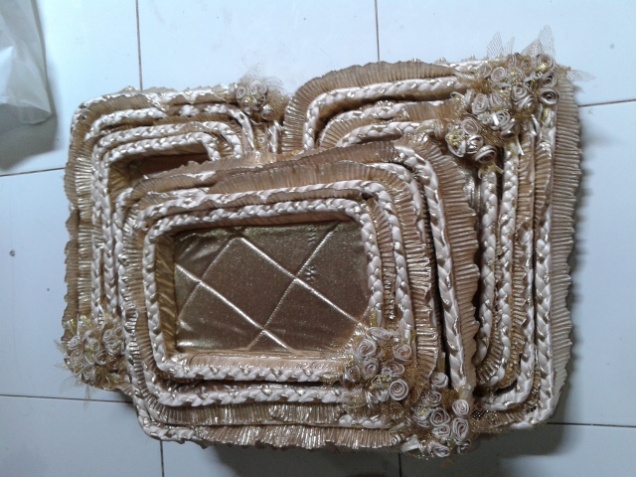 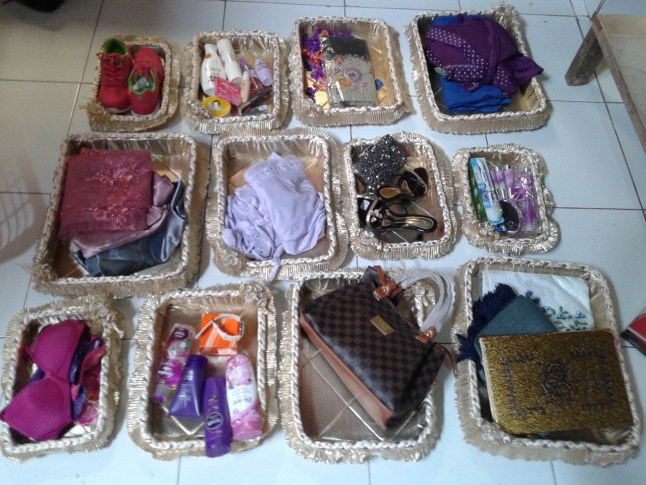 Alat dan Bahan membuat Hantaran Pengantin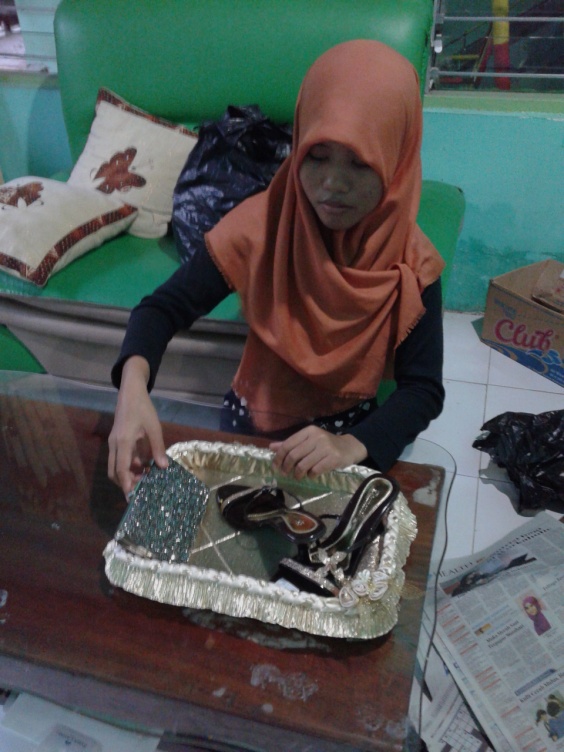 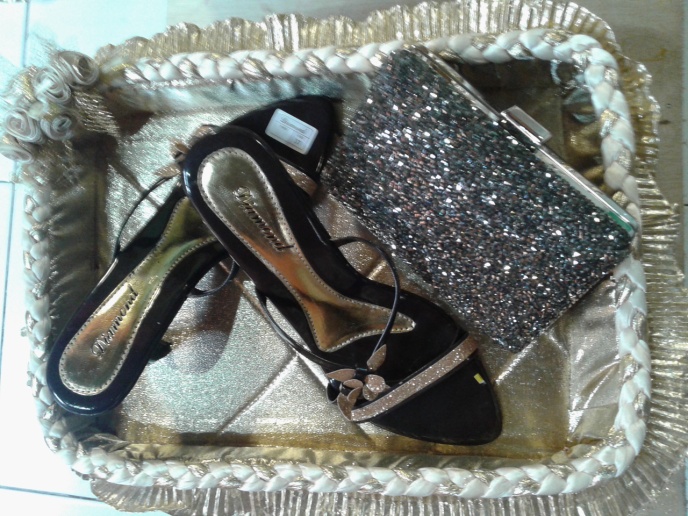 Proses pembuatan salah satu hantaran pengantin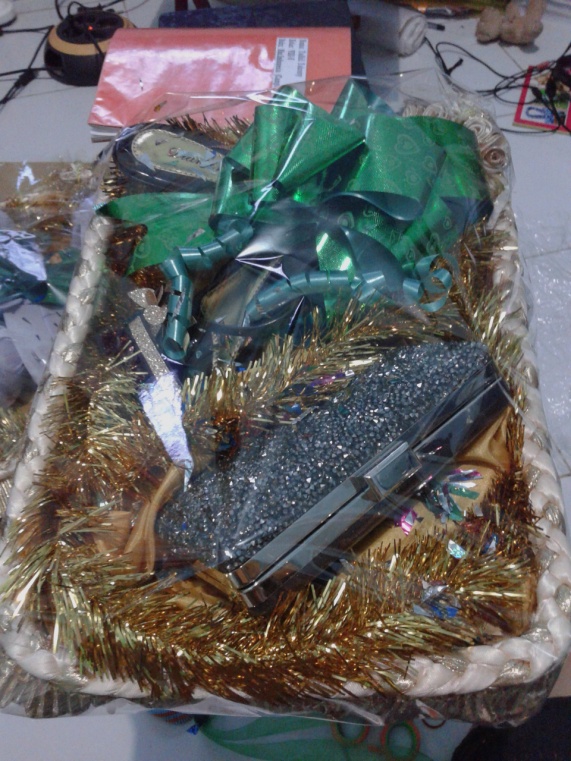 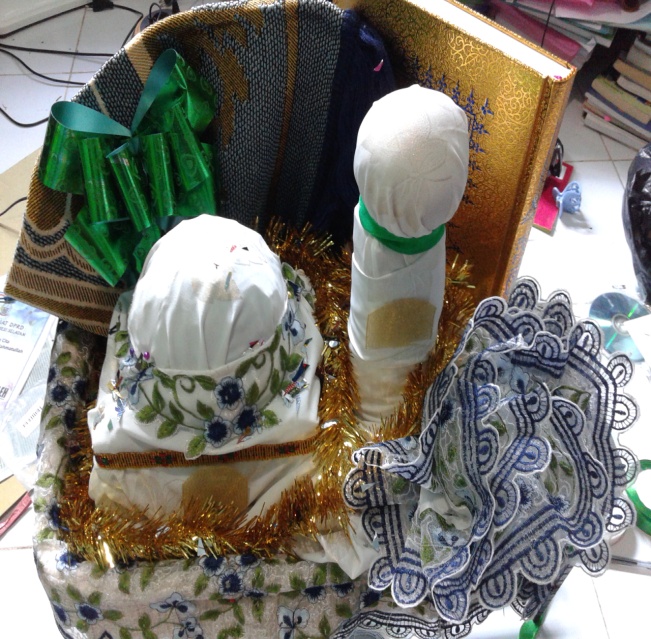 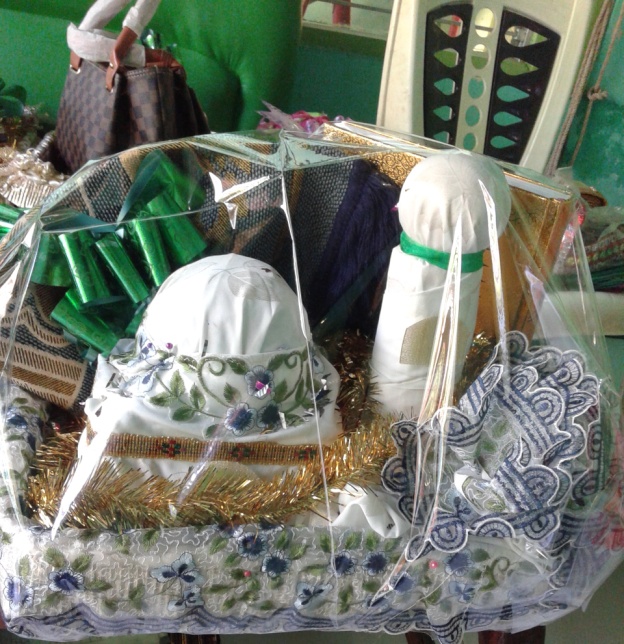 Hantaran pengantin jenis masjid menara panjang dari mukena, Al-Qur’an dan Sajadah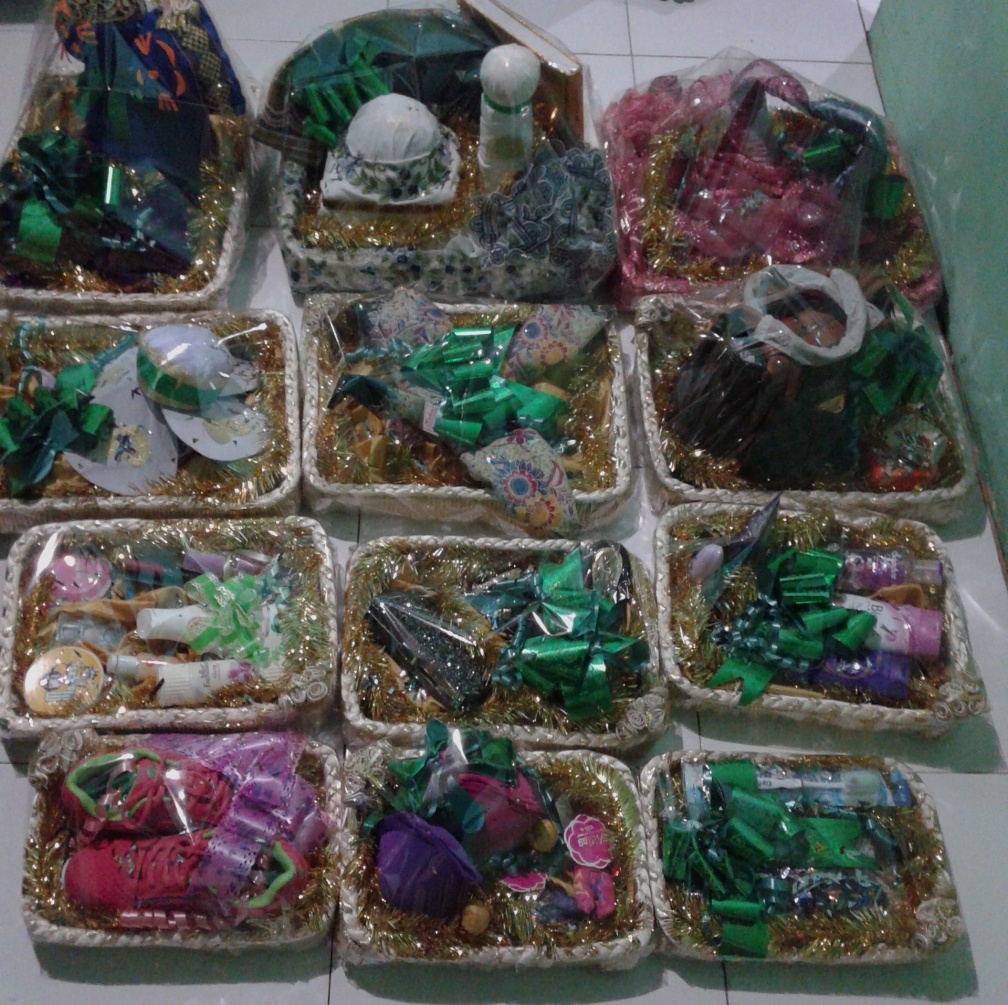 Bentuk hantaran pengantin berisi semua kebutuhan calon mempelai wanitaLampiran 12 :Dokumentasi Penelitian Tentang Kursus Keterampilan Hantaran Pengantin di Rumah Belajar An-Nuur Binaan SKB Ujung Pandang Kota Makassar.